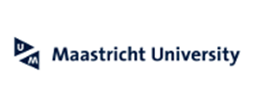 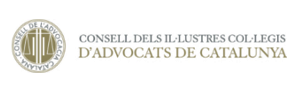 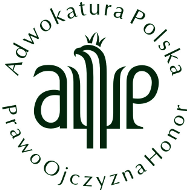 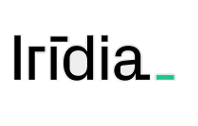 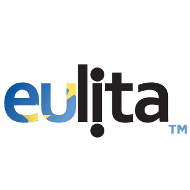 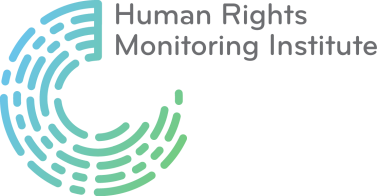 Módulo 4: Módulo sobre la entrevista al detenidoNormas para la confrontación positiva10 Directrices para la confrontación positivaPreparado por John Maxwell (basadas en el libro «Developing the Leaders Around You»)La confrontación positiva es una herramienta para tratar y resolver conflictos. Si evita el conflicto, esto siempre hará que la situación empeore. Si trata el conflicto de una manera incorrecta, puede hacer que surja enfado o resentimiento.Las diez normas para gestionar el conflicto de manera efectiva son:Número 1: Tratar la situación tan pronto como sea posibleNúmero 2: Hacer referencia a la acción errónea, no a la personaNúmero 3: Solo plantear lo que la persona pueda cambiar Número 4: Conceder a la otra persona el beneficio de la dudaNúmero 5: Ser específico Número 6: Evitar el sarcasmoNúmero 7: Evitar palabras como «siempre» y «nunca»Número 8: Si la situación lo permite, decirle a la otra persona cómo se siente uno sobre lo que se hizo de manera incorrectaNúmero 9: Ofrecer a la otra persona un plan de acción para resolver el problema. Número 10: Reafirmarle como persona (y amigo).“Esta publicación está financiada por el Programa de Justicia de la UE (2014-2020). El contenido del material formativo representa solamente el punto de vista de las copartes del proyecto y es su sola responsabilidad. La Comisión Europea no acepta ninguna responsabilidad por el uso que se pueda hacer de la información que la guía contiene.”